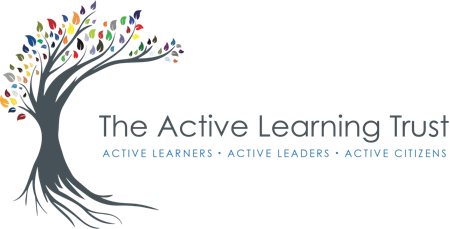 TRADE UNION (FACILITIES TIME) PUBLICATION ANNUAL RETURN 2021/22 (up to 31 March 2022)Table 1Relevant Union Officials Table 2Percentage of time spent on facilities timeTable 3Percentage pay bill spent on facilities timeTable 4Percentage total paid facilities time on paid union activitiesNumber of EmployeesFull time equivalent employee number98.31FTE% TimeNumber Employees0%41-50%551-99%0100%0ProvisionReturnTotal cost facilities time£7,008.40Total Pay Bill (Gross)£47,524,325.51% Pay bill spent on facilities time0.015Time spent on paid TU activities as a % total paid facilities time hours0%